Master in ChemistryFaculty of Chemistry - Universitat de València 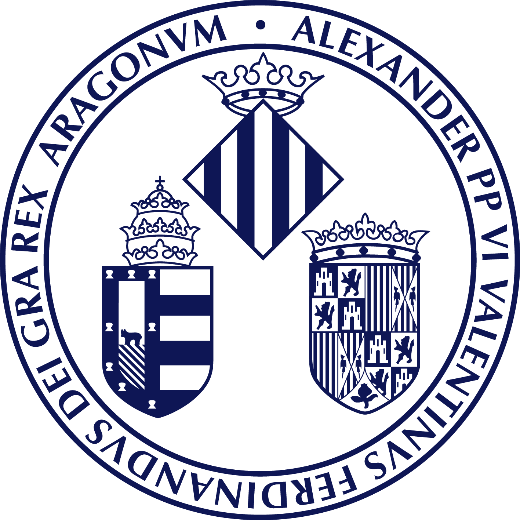 Activity Report of theRESEARCH PLACEMENTStudent:Research group: Department / Institute:Start date of stay:			End date of stay: General data of the Research Placement:Personal data:Surname:	Name:	DNI (or passport number): 	E-mail:Data of the research group: Department/Institute:Academic tutor:E-mail:Calendar of the research placement:Weekly days: 	Daily schedule:Start date:	End date:Brief description of the research groupBrief description of the type of research activity developed by the research group in which the student has been integrated. If the research group is included in a Research Institute, its general research activity can also be described.Activity reportDescription of tasksSpecific and detailed description of the tasks developed by the student, indicating the timeline of activities.Assessment of tasks in relation to studies. Assessment of the adequacy of the tasks developed during the stay with the knowledge and skills acquired in the degree.Objectives and work planningList of problems raised and procedure followed for their resolution.Assessment of the formative aspectsList of problems raised and procedure followed for their resolution.Assessment of the stay by the student and suggestions for improvementStatement of responsibility. Mr/Ms (Name and surname)________________________________, student of the Master's Degree in Chemistry of the University of Valencia, I assume responsibility for the veracity of the data and information collected in this Activity Report of the subject Research Placement. At the same time, I declare that I am aware of the academic consequences that may arise from the falsification of any of the aforementioned data and / or information.Date and place_______________________________________________	Fdo.: 